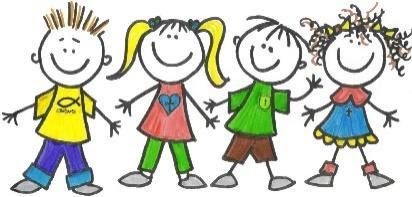 PAL Room 7 Class School Year 2020 - 2021 Distance Learning ScheduleMrs. GiGi and Mrs. Patty’s class  Daily Zoom Class MeetingLog In Through SchoologyMeeting ID: 950 572 00058https://lausd.zoom.us/j/95057200058*No password neededCollaborative Group Language and Speech Therapy: Tuesday and Friday at 9:00-9:30 AM; parent consultation available by appointmentTherapist: Jessica DaCollaborative Group Language and Speech Therapy: Tuesday and Friday at 9:00-9:30 AM; parent consultation available by appointmentTherapist: Jessica DaMonday9:00- 9:10	       Whole Group Welcome Zoom			10mGreetings, Share Time,Focus Question, Movement 9:10-  9:30 	       Small Group 1 Zoom	*			       20m				Readiness skills and Literacy9:30- 9:50    		Small Group 2 Zoom*    				20mReadiness skills and Literacy 9:50- 10:05            Break							15m10:05-10:35           Whole Group Welcome Back                 30m				Movement, Self-Help Skills,ShareTime/Play 10:35-11:05	       Tiered Support           			       30m12:05-12:55            Office Hours**                                   50mTuesday to Fridays9:00- 9:20	       Whole Group Welcome 				20mGreetings, Share Time, MovementFocus Question9:20-  9:45 	       Small Group 1 *					25m9:45- 10:10            Small Group 2 *                                    25m 10:10- 10:25           Break							15m10:25-10:45           Whole Group Welcome Back                 20m					Movement, Self-Help Skills,ShareTime/Play10:45-11:10            Tiered Support      	                             25m 12:05-12:55           Office Hours**     				        50m**available also by appointment* Home study assignment (asynchronous material) outside the small groups  Follow this site and complete recommended activities before the day ends.https://sites.google.com/lausd.net/ecse-familysite/beginning-the-yearCLASS INFORMATIONNotify the teacher about any absences in writing. Submit a doctor’s note for absence more than three days due to illness.There is an option for your child to receive attendance credit. Ask your child’s teacher for assignment submissions.Submit any IEP related documents and report to update the student’s record, e.g. medical status, therapy, address, phone number, etc.